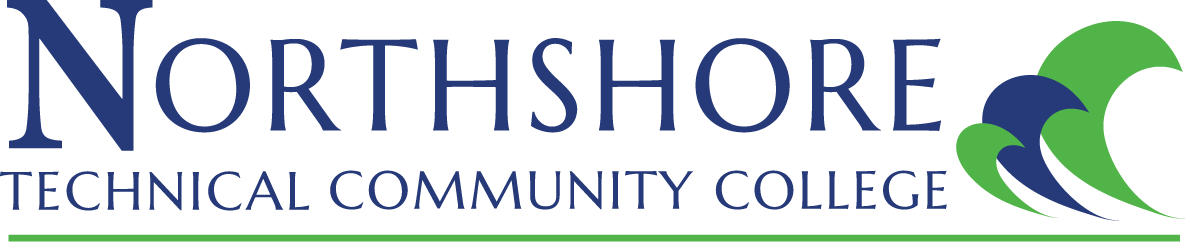 COURSE:   HNUR 2411 - PRACTICAL NURSING III CLINICAL  CRN: 10081CREDIT HOURS (Lecture/Lab/Total): 4/0/4CONTACT HOUR (Lecture/Lab/Total): 0/205/205INSTRUCTOR INFORMATION Name: Email: Office #: Office: Room Office Hours:  Class Location: COURSE DESCRIPTION:  Students will utilize a nursing process approach to individualize client care and will perform 180 hours of applicable practical nursing clinical skills in the care of multiple assigned adult and/or geriatric client(s) experiencing a variety of medical /surgical conditions. Students will also perform 25 hours of applicable practical nursing clinical skills with pediatric clients.  Students are required to demonstrate use of critical thinking skills while learning to make interdependent practical nursing decisions. All client care will be provided in approved health care facilities under the supervision, and at the discretion, of practical nursing faculty. This course includes 205 total clinical hours, 180 of which is in a med-surg setting and 25 in a pediatric setting.PREREQUISITES:  HNUR 2310, HNUR 2311.  Co-Requisites: HNUR 2410. HNUR 2410 & HNUR 2411 are linked courses requiring passing grades of 80% in both at the same time, to receive nursing program credit for either course.  A grade of <80% in either will require both HNUR 2410 and HNUR 2411 to be repeated. Anytime a grade of <80% is achieved in either of any linked courses, the student is unable to progress or continue in the nursing program until those courses are successfully passed simultaneously.  Other repeat/re-entry rules may apply based on the nursing program handbook.LEARNING OUTCOMES: Upon successful completion of this course with a minimum of 80% accuracy, the student will:Assess, plan, implement and evaluate care for an adult client with alterations in genitourinary, musculoskeletal, sensory, neurological or reproductive functioning.Provide pharmacological therapies for the adult & pediatric client including medication administration as prescribed.Seek supervision from a clinical instructor for performing tasks in which the specific skill has not been verified by a clinical instructor.Provide competent and safe practical nursing care appropriate to the level of training and education.Identify abnormal reactions and changes in clients’ conditions, report these changes to the clinical instructor and appropriate staff, and accurately record these observations on the appropriate documents.Demonstrate appropriate communication techniques in interacting with assigned clients, their support person, and the health care team, maintaining compliance with Health Insurance Portability and Accountability Act (HIPAA) regulations.Assess biological, psychosocial, socio-cultural, spiritual needs, and/or developmental factors that influence health attainment.Incorporate therapeutic interventions, collaboration as a member of the health team, rehabilitative/restorative care concepts, concepts of death with dignity, and the nursing process in nursing care.Evaluate the effectiveness of nursing care rendered specific to the applied nursing interventions.Document nursing activities in an appropriate manner as noted in the agency Policy and Procedure ManualDiscuss the purpose of client’s laboratory tests and related teaching needs to include pharmacological implications.Demonstrate responsibility, professionalism, and accountability with assigned clients by functioning within the Practical Nurse scope of practice as defined by the LA State Board of Practical Nurse Examiners.Identify the appropriate nursing care and support for the infant through adolescent stages of development using the nursing process.Utilize the nursing process to provide care to the pediatric client.Assess the pediatric in normal and abnormal development.Formulate plans of care to be developed and implemented to meet the needs of the assigned pediatric client.NOTE: Students must pass this course in order to successfully complete the course and advance in the PN program.   ASSESSMENT MEASURES: Updated Clinical performance will be based upon clinical rubric located in Canvas.TEXTBOOK(S): All textbooks required are from the previous semester and will be used this semester.1. DeWit, Susan. Medical-Surgical Nursing 3rd edition ISBN 978-0-323-24378-02. Safe Maternity and Pediatric Nursing Care, 2nd Edition, (F. A. Davis publisher); Linnard-Palmer/Haile CoatsISBN 978-0-8036-9734-8.3. Drug Handbook within the last 5 years (see bookstore) 4. Nursing Care Plan handbook within the last 5 years (see bookstore)5. ATI – supplied for youSUPPLIES AND EQUIPMENT:Uniform with embroidered NTCC logo, Stethoscope, Bandage Scissors, Penlight, etc. as required in prior clinical courses.In the event of instruction interruption, remote learning options will be utilized as approved by LSBPNE and NTCC Student Service.  In the event of remote learning utilization, the following will be required:Browser Requirements:LockDown Browser is a client application that is installed to a local computer. Both the Windows edition and the Mac edition of the browser are based on Chromium, Google's open source framework. Students do NOT need Google's Chrome browser installed; nor will this version affect a Chrome browser that is already installed.
Respondus LockDown Browser Download https://download.respondus.com/lockdown/download.php?id=754648385 (Links to an external site.)System Requirements for LockDown BrowserOperating SystemsWindows: 10, 8, 7Mac: MacOS 10.15 to 10.12, OS X 10.11, OSX 10.10 · iOS: 11.0+ (iPad only). Must have a compatible LMS integration. Details (Links to an external site.).MemoryWindows: 75 MB permanent space on the hard driveMac: 120 MB permanent space on the hard driveChromebook:  Some Chromebooks may support Respondus LockDown Browser; however, some do not, so please make sure if you are planning to use a Chromebook that it will support all functions required as above.ATTENDANCE POLICY:  It is the student’s responsibility to maintain regular contact with instructors.  Class attendance is the responsibility of the student.  All students must be officially enrolled in any course that they attend.  It is expected that students attend all classes and be on time.  If an absence occurs, it is the responsibility of the student for making up examinations, obtaining lecture notes, and otherwise compensating for what may have been missed.  Students who stop attending class and do not officially drop, withdraw, or resign from the college may receive a grade of “F” for all coursework missed.  Absences affect performance in this course and do not reflect well on participation.  No student may substitute the attendance of another student. Online students must be actively participating in online courses to be considered making progress.  Hybrid students must attend face-to-face meetings as well as complete online assignments.Students should frequently check Canvas (Learning Management System) for notifications and updates to the course. Students are expected to use the online resources provided by NTCC to:  1. Track course assignments and progress  2. Discuss topics and issues with fellow students  3. Turn in assignments, quizzes, and tests 4. Check for any updates, changes or alterations to the course  5. Access all course materials to include presentations, assignments, quizzes, and tests. 
Due to limited clinical space students may not be able to make-up missed clinical time. If the student is able to make-up clinical time, it will be at the convenience of the faculty member and clinical agency.
If unable to attend clinical, the student must notify the proper instructor prior to the clinical experience as stated in the Practical Nursing Student Handbook. Failure to notify instructor on a clinical day constitutes a “no call no show”. In addition, failure to notify instructor on clinical day will result in a grade of "0" for the clinical day. The "no call-no show" on a clinical day may also be grounds for dismissal.  The student will call the instructor or department office and leave a voice mail as to the reason of the absence and a phone number where they may be reached.  If a student is tardy more than 15 minutes on a clinical day, the student may be sent home for the day at the discretion of the instructor and will receive a “0” for the day.  If a student is tardy three times, the student will not be allowed to attend clinical on the third day of being tardy and will be given a “0”. Any absence of a clinical day results in a grade of “0” for that clinical day. 

GRADING REQUIREMENTS: Students will be evaluated on their clinical performance using the clinical rubric. If the student misses clinical (excused or unexcused), they will be given a zero for the day. It is a requirement of the Louisiana State Board of Practical Nurse Examiners that PN students pass clinical instruction with a score of 80% or better. Students will be evaluated on their clinical performance using the clinical evaluation tool.CLINICAL EVALUATIONS:Evaluations are based on objective facts and can be helpful to both the student and instructor.  The clinical evaluation record is a tool to determine performance and can result in better nursing care.  The evaluation includes a collection of facts concerning the student’s performance and attitude. The evaluation will be based on incidents of fact as seen by the instructor.Weekly clinical evaluations will be based on criteria as described in the clinical evaluation tool. Points will be assigned to each of the applicable categories on the clinical evaluation form.  Total points for each day are then divided by the number of applicable categories.  This indicates the grade for that day. (See Clinical Evaluation tool & Guidelines in Canvas).GRADING SCALE.   94-100             A 88-93               B 80-87               C 70-79               D 69 or below     F Grading will be based on the Clinical Evaluation Tool, found in Canvas
Final grades will be not rounded.ACADEMIC INTEGRITY AND CONDUCT:  Students are expected to maintain the highest standards of academic integrity.  Behavior that violates these standards is not acceptable.  Plagiarism, cheating, and other forms of academic dishonesty are prohibited and are subject to disciplinary actions established in the Student Code of Conduct.  The instructor reserves the right to assign a grade of “F” on any type of assignment or examination based on evidence that the student has violated the Student Code of Conduct.STUDENT BEHAVIOR/CLASSROOM DECORUM:  Students are encouraged to discuss, inquire, and express their thoughts and views during class and clinical.  Classroom/Clinical behavior that interferes with either the instructor’s ability to conduct the class or the ability of students to benefit from the instruction is not acceptable.  Students are not to have cell phones or similar electronic devices on their person.  The instructor reserves the right to assign no credit for work on that day if a student talks or texts on a cell phone or similar electronic device.  The clinical site/classroom is not a place for children, and students are not to bring their family members into the classroom.  DISABILITY CODE:  If you are a qualified student with a disability seeking accommodations under the Americans with Disabilities Act, you are required to self-identify with the Student Affairs.  No accommodations are granted without documentation authorized from Student Affairs.  WITHDRAWAL POLICY: The last day to withdraw from a course or resign from the college is October 29, 2021.  If you intend to withdraw from the course or resign from the college, you must initiate the action by logging into LOLA.  The instructor will not withdraw you automatically. COMMUNICATION POLICY:My.NorthshoreCollege.Edu is the official student email communication within Northshore Technical Community College.  Therefore, the College has the right to send communications to students via their College email address and the right to expect that those communications will be received and read in a timely fashion.   Every student is assigned a My.NorthshoreCollege.Edu.  Students can redirect their College email address to an outside email provider.  However, the College is not responsible for handling outside email providers, and redirecting their College email address does not absolve a student from their responsibilities associated with communication sent to their official College email address. COPYRIGHT POLICY: Unless a student has obtained permission from the copyright holder, it is a violation of Copyright Law to print or photocopy chapters from a textbook that the student did not purchase. If the course requires the use of an electronic textbook, a student must look for a statement that allows for photocopying and/or printing of the eTextbook.NETIQUETTE POLICY: This term is used to describe accepted, proper behavior on the Internet. Remember the following when communicating online (messages, discussion board, etc.): Never post profanity, racist, or sexist messages Be respectful of fellow students and instructors Never insult any person or their message content Never plagiarize or publish intellectual property Do not use text messaging abbreviations or slang Do not type in all CAPS (this is considered online yelling) 